Pease be aware that the nature of school life may mean dates and times alter as the term evolves.Please regularly check your child’s Book Bag and the Parent’s Notice Board on Robins’ Class window for any changes.Wanted:Plastic lids of all shapes and sizesBoxes (small and medium)Unwanted cutlery and utensils for the Mud KitchenInteresting bits and pieces for Junk ModellingLarge plant potsDressing up clothesBed sheets for den makingClean pipes left over from any plumbing activities!Large plastic sheeting such as ground sheetsWooden solid shapes Together Time –Fridays at 2.30pmDuring Together Time we will split into small groups of children and one adult to enjoy games, tasks and share stories or information books.  The activities will be provided but if you have a book you would love to read with a group, then please let us know.  Grandparents are very welcome.If your name is on this list, please let us know if you are unable to attend, so  we can adjust the groups  and avoid any  children becoming upset.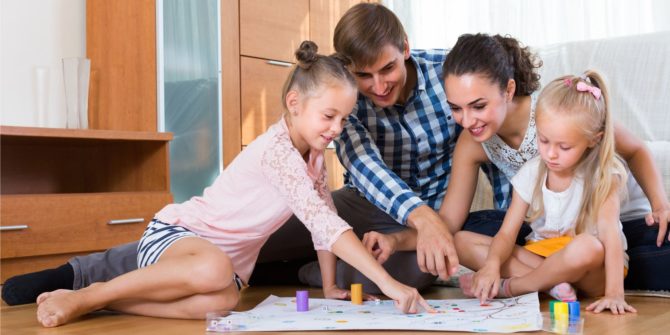 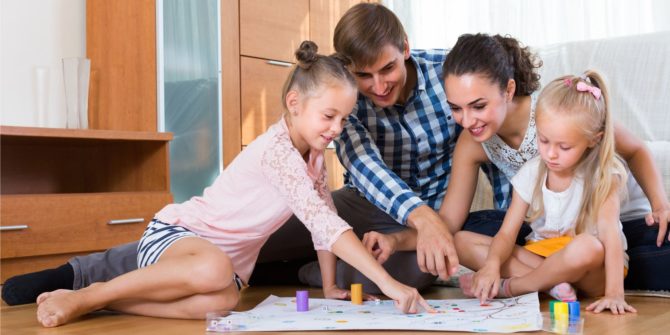 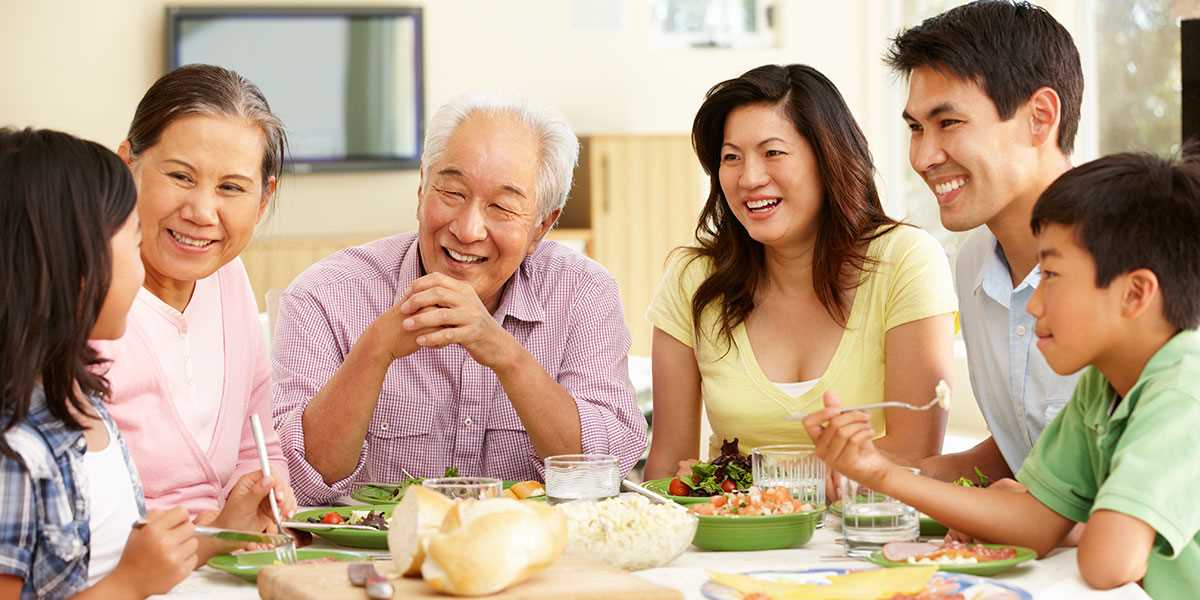 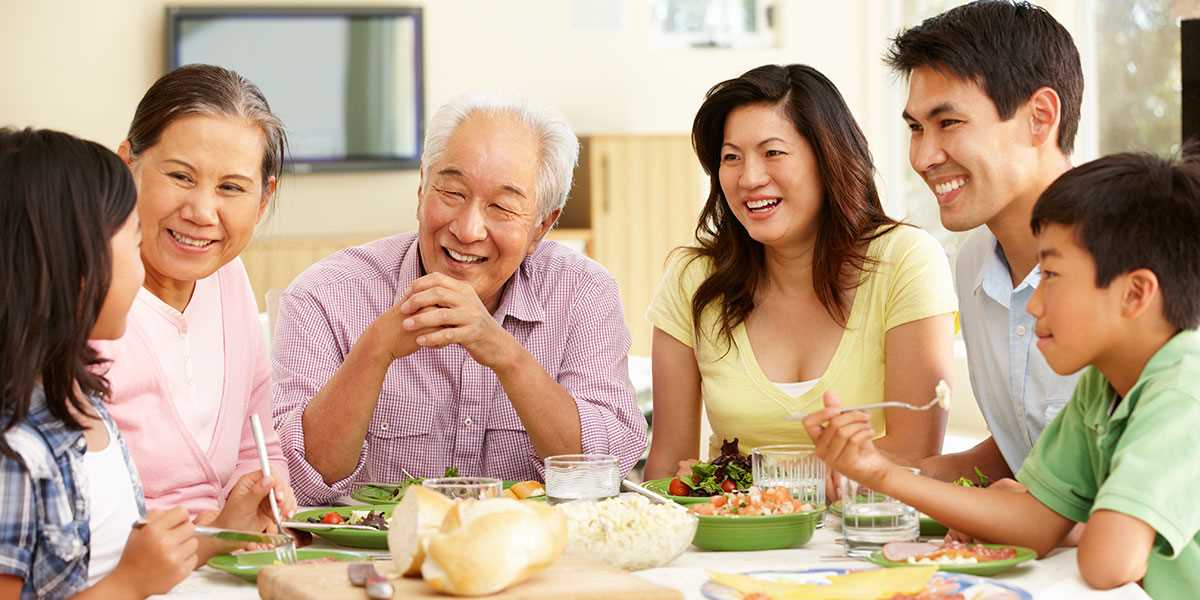 a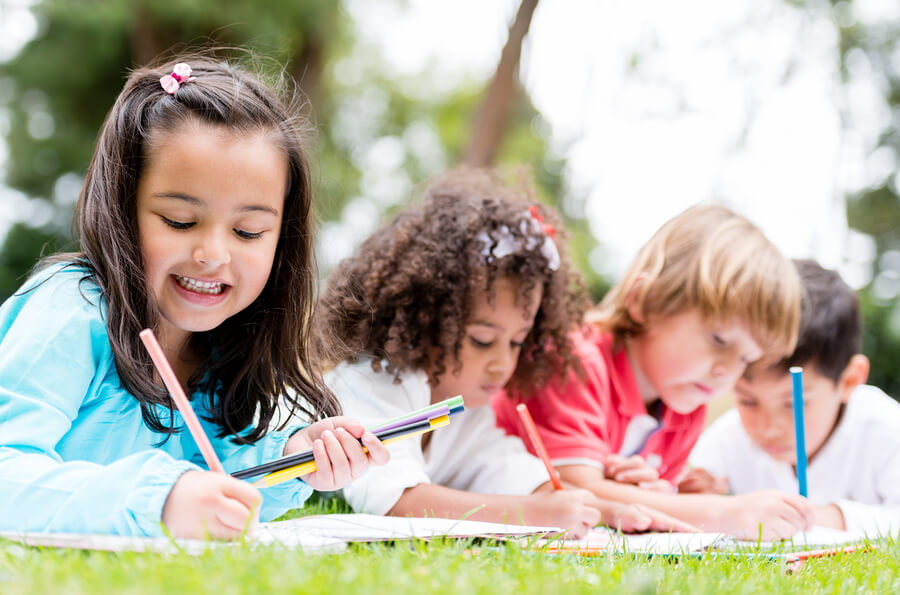 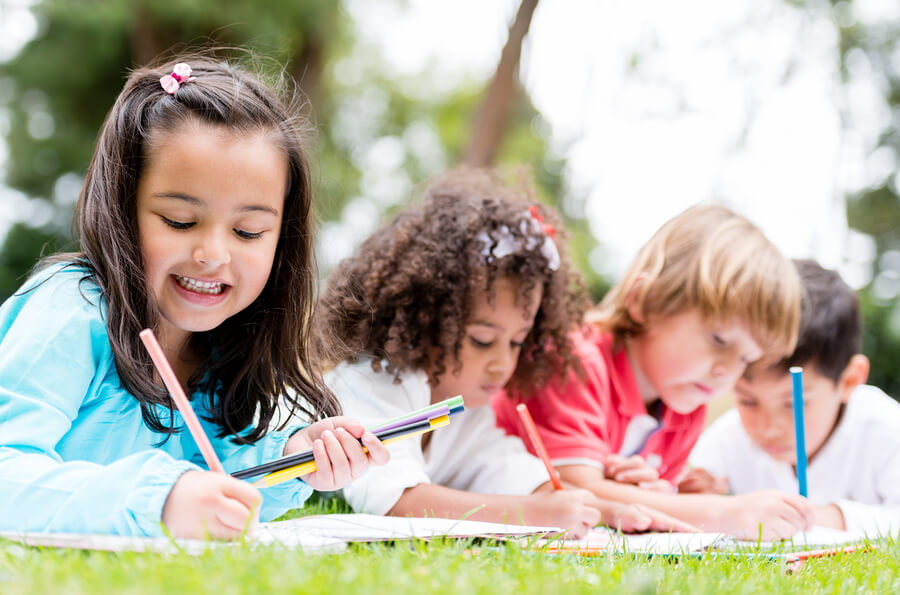 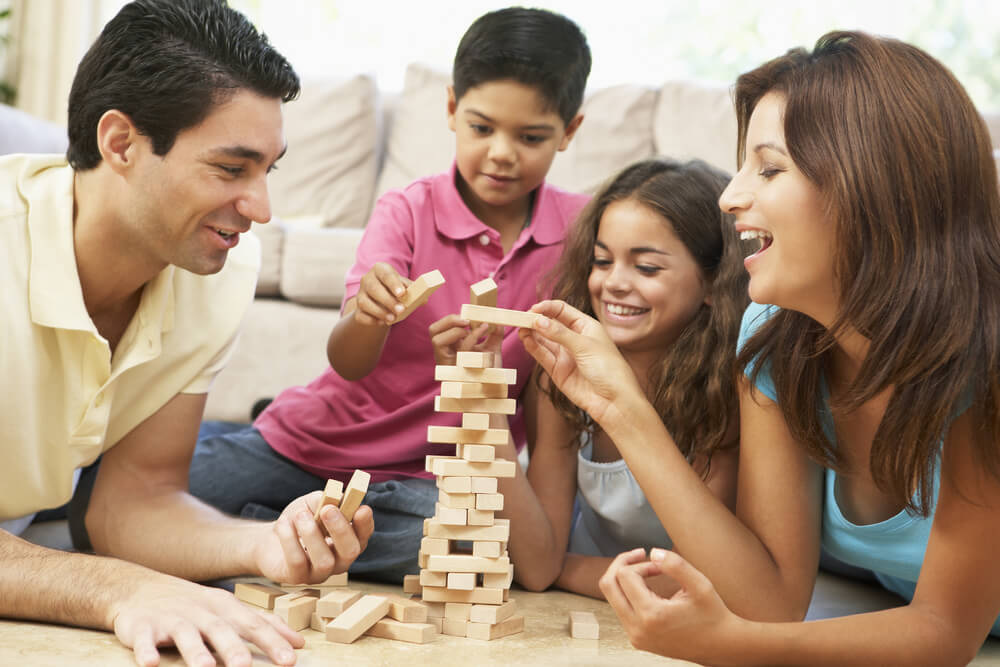 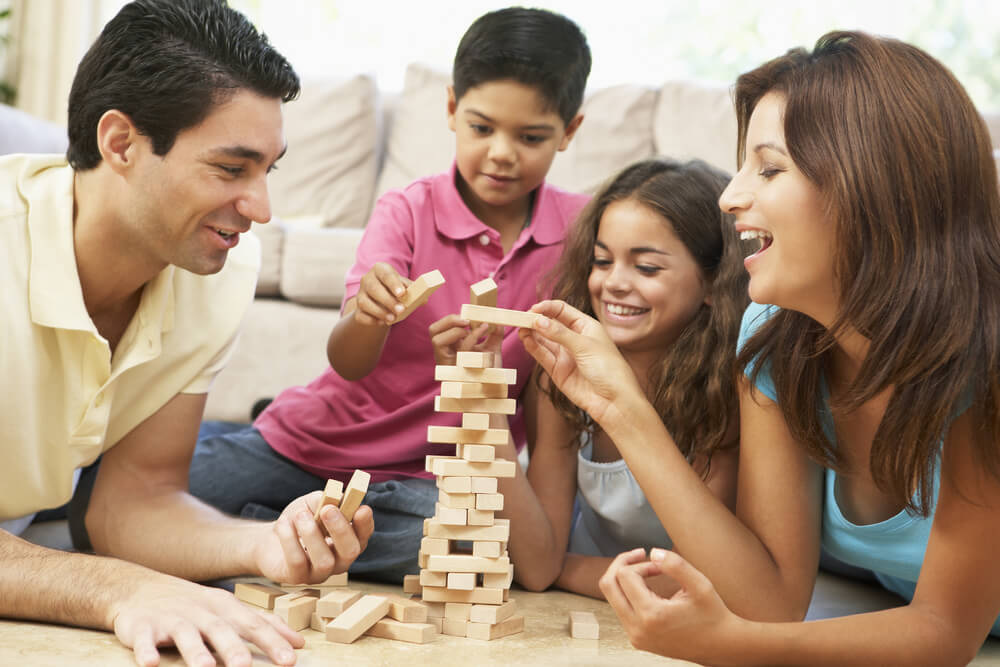 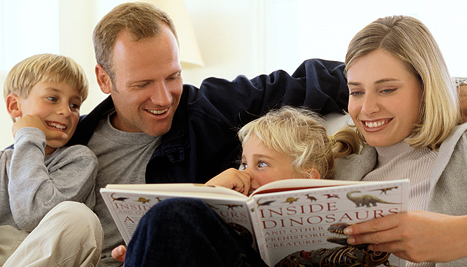 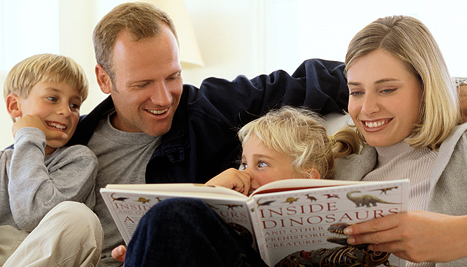 Robins Class – Year 2019-20 AT2– Celebrations! - Weekly RemindersRobins Class – Year 2019-20 AT2– Celebrations! - Weekly RemindersWeek 1WB 4 11 19Focus: FireworksMonday: Games (Please ensure your child has the appropriate named items in their PE kit.)Wednesday: NO ACTIVE LEARNING AFTERNOONThursday: Robins Class Assembly                 Show and TellFriday: PE, Spellings for Year 1s, Reading Tree (bead for reading 3 times in the week)           2.30pm Together TimeWeek 2 WB 11 11 19Focus: DiwaliMonday: Remembrance Service               Games Wednesday: Active Learning Afternoon (It would be great if your child packs their bag with you.)Thursday: Show and TellFriday: PE, Spellings for Year 1s, Reading Tree (bead for reading 3 times in the week)           NO TOGETHER TIMEWeek 3 WB 18 11 19Focus: BirthdaysMonday:  Games Tuesday: ‘Role Play’ a Birthday Party (Children will need party clothes in a named plastic bag)Wednesday: Active Learning AfternoonThursday: Show and Tell Friday: PE Spellings for Year 1s, Reading Tree (bead for reading 3 times in the week)           2.30pm Together TimeWeek 4WB 25 11 19Focus:ChristeningsMonday: Games Tuesday: We will be taking a closer look at Christenings.  It would be great if children could                        bring in any photos or artefacts of their Christening experiences.  (They will be returned the same day.)Wednesday: Active Learning Afternoon – Bikes and helmetsThursday: Show and TellFriday: Spellings for Year 1s, PE, Reading Tree (bead for reading 3 times in the week)            Christmas Making Afternoon             NO TOGETHER TIMEWeek 5WB 2 12 19Focus: Christmas(Nativity)Monday: Children to bring in their Nativity Costume (Please put in a named plastic bag.)               GamesWednesday: Experience Christmas at Church                   NO ACTIVE LEARNING AFTERNOONThursday: Show and TellFriday: Spellings for Year 1s, PE, Reading Tree (bead for reading 3 times in the week)            2.30pm Together TimeWeek 6WB 9 12 19Focus:Christmas(Nativity)Monday: GamesWednesday: Nativity Performance                      NO ACTIVE LEARNING AFTERNOONThursday: Nativity PerformanceFriday: Spellings for Year 1s, Reading Tree (bead for reading 3 times in the week)            Robins and Woodpeckers - Theatre visit           Tricky Word Competition (Prize for fastest reader and ‘the best learner’. Please comment in the                                                                        Reading Journals to help us know who is working hard to learn the Tricky Words.)             NO TOGETHER TIMEWeek 7WB 16 12 19Focus: Christmas(Father Christmas)Monday: Games Wednesday; Active Learning Afternoon – Tidy Outside AreaThursday: Post letters to Father Christmas                 Christmas Dinner, followed by Christmas Party Time                        (Children will need party clothes in a named plastic bag. Please no ‘high heels’.)Friday: School Christmas Event organised by School Council            No spellings.  Reading Tree (bead for reading 3 times in the week)             NO TOGETHER TIMEDateI would love to join Robins’ Together Time.I would love to join Robins’ Together Time.I would love to join Robins’ Together Time.DateChild’s NameChild’s NameAdult’s Name and relationship to child Week 18.11.19(6 groups)1Week 18.11.19(6 groups)2Week 18.11.19(6 groups)3Week 18.11.19(6 groups)4Week 18.11.19(6 groups)5Week 18.11.19(6 groups)6Week 322.11.19(6 groups)1Week 322.11.19(6 groups)2Week 322.11.19(6 groups)3Week 322.11.19(6 groups)4Week 322.11.19(6 groups)5Week 322.11.19(6 groups)6Week 56.12.19(6 groups)1Week 56.12.19(6 groups)2Week 56.12.19(6 groups)3Week 56.12.19(6 groups)4Week 56.12.19(6 groups)5Week 56.12.19(6 groups)6